Základní škola, Znojmo, náměstí Republiky 9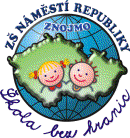 Příspěvková organizaceŽádost o vrácení penězJá,jméno a příjmení:  ………………………………………………………………………………………………trvalým bydlištěm: ………………………………………………………………………………………………zákonný zástupce žáka/žákynějméno a příjmení: …………………………………………………………………………………………  třída: ……………žádám o vrácení částky ………………………………………………. na bankovní účet číslo: ………………………………………………………..      kód banky: ……………………. v hotovosti Datum a podpis:V……………………………………..      dne ………………………………………           ……………………………………………………..                                                                                                                                   vlastnoruční podpis